П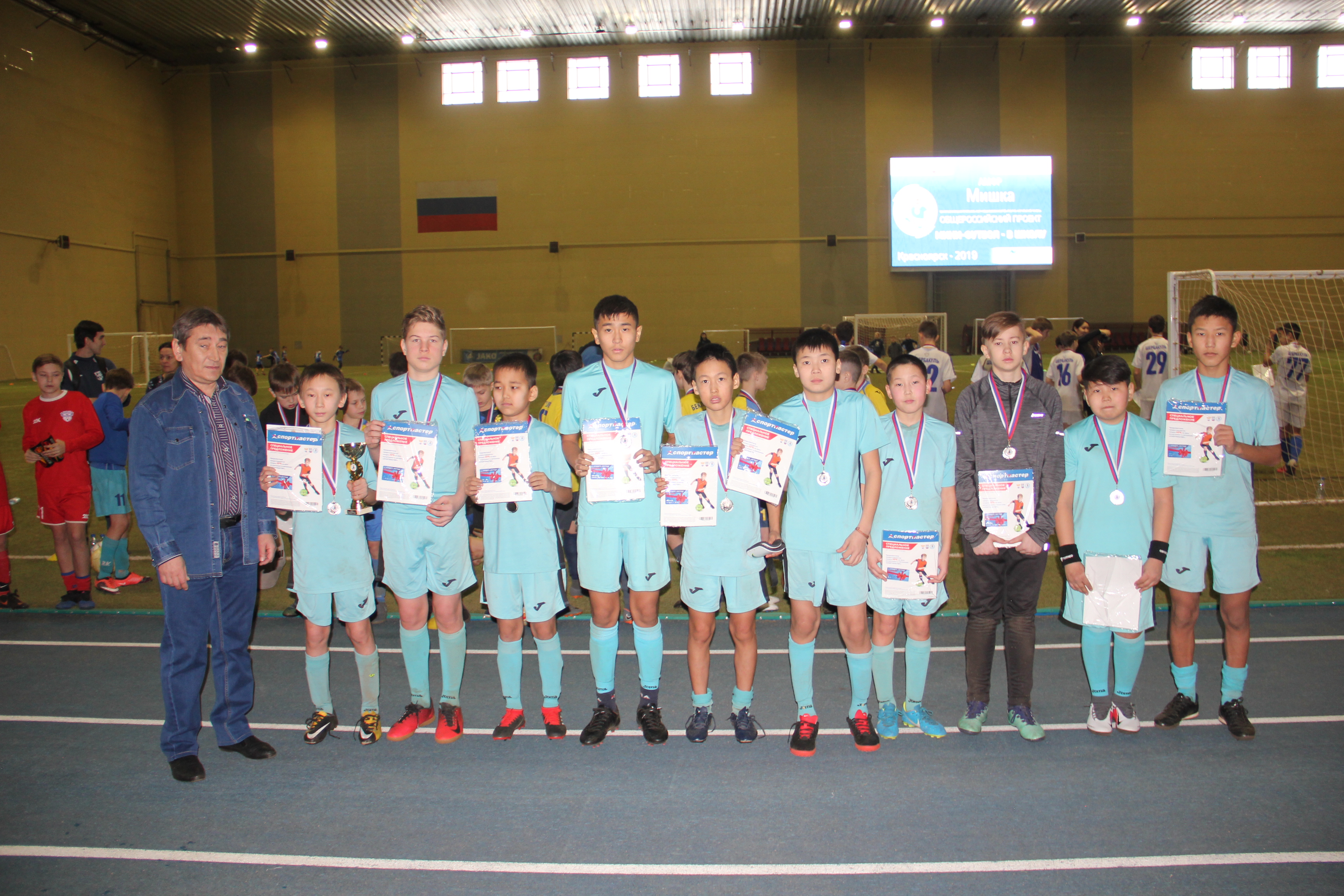 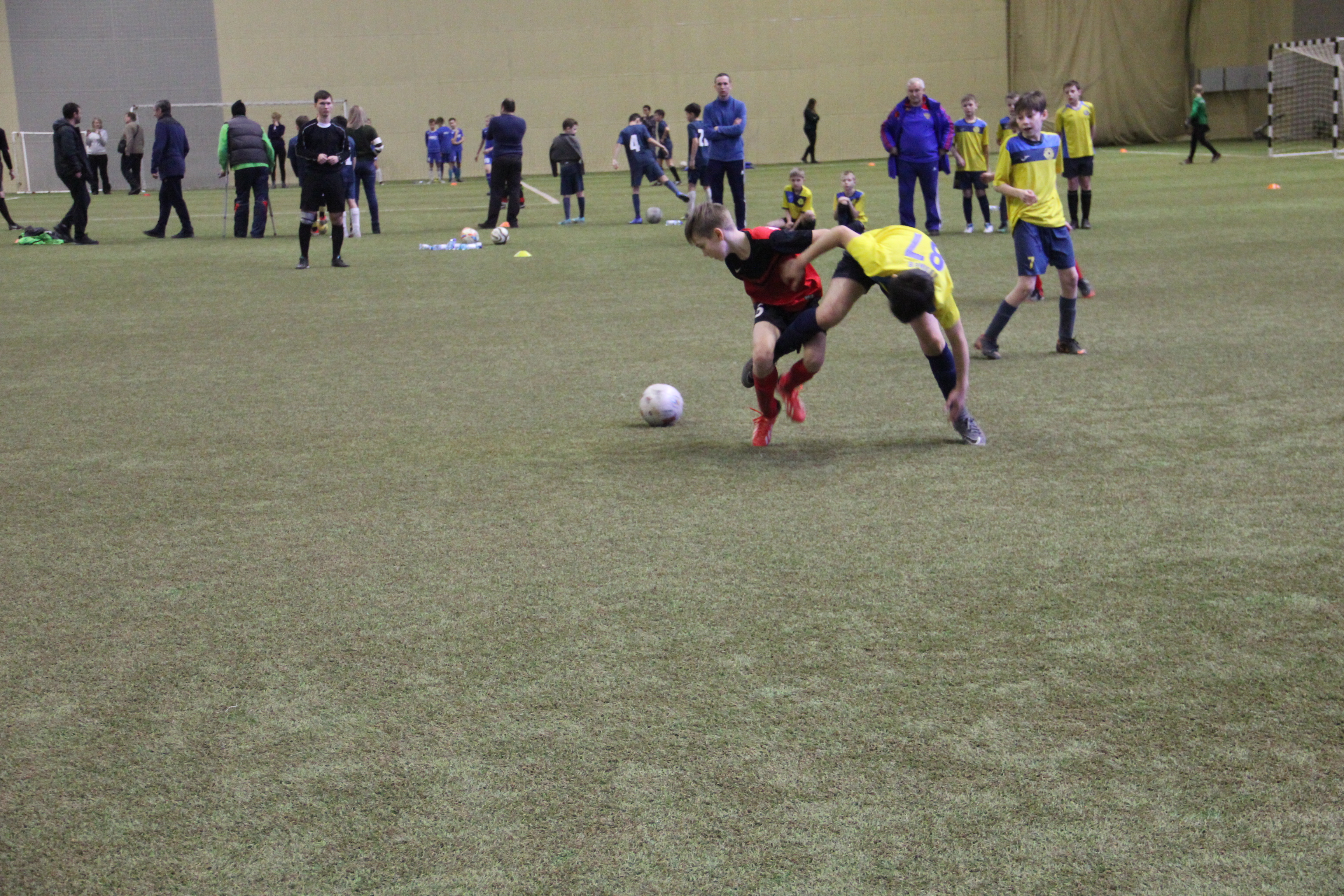 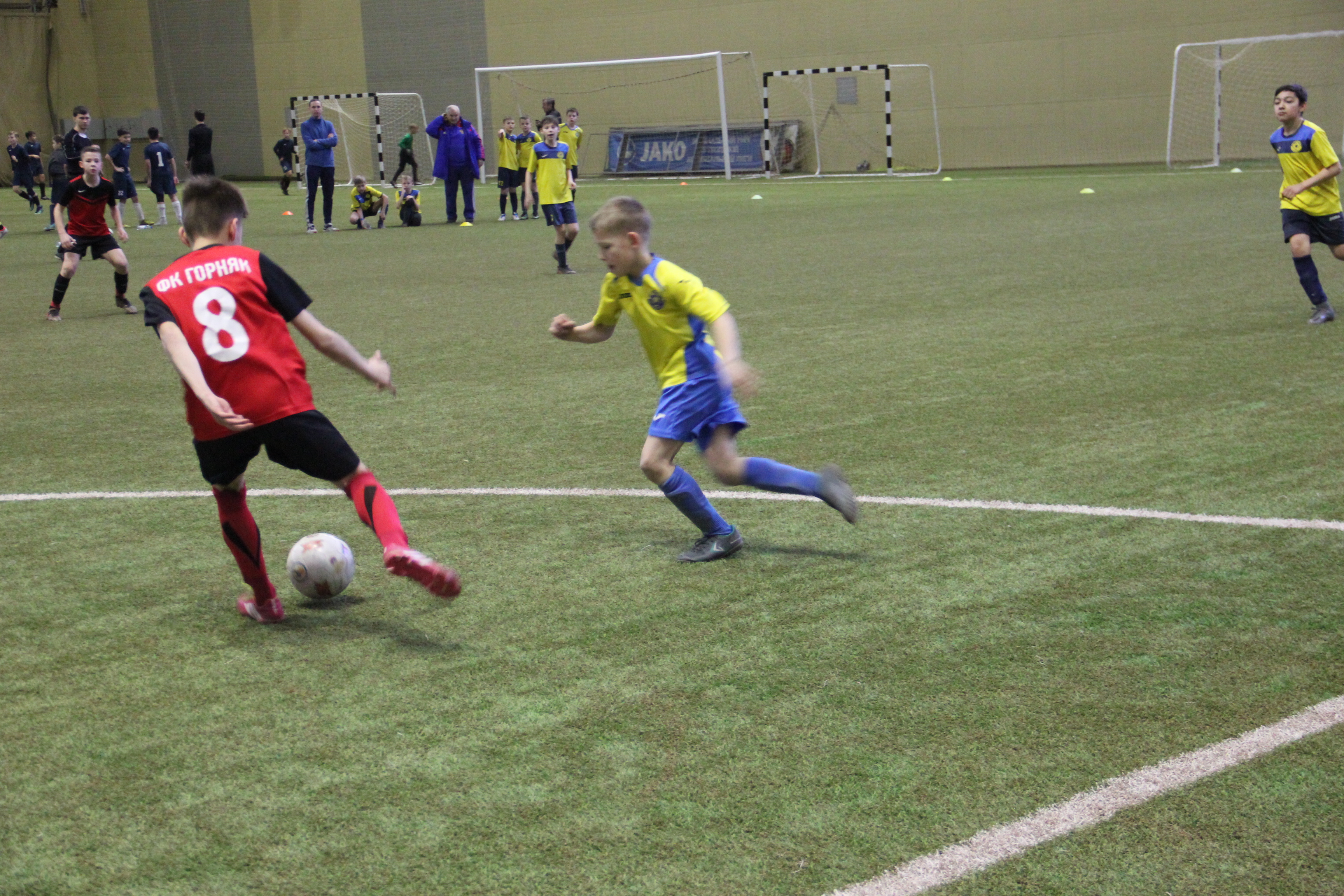 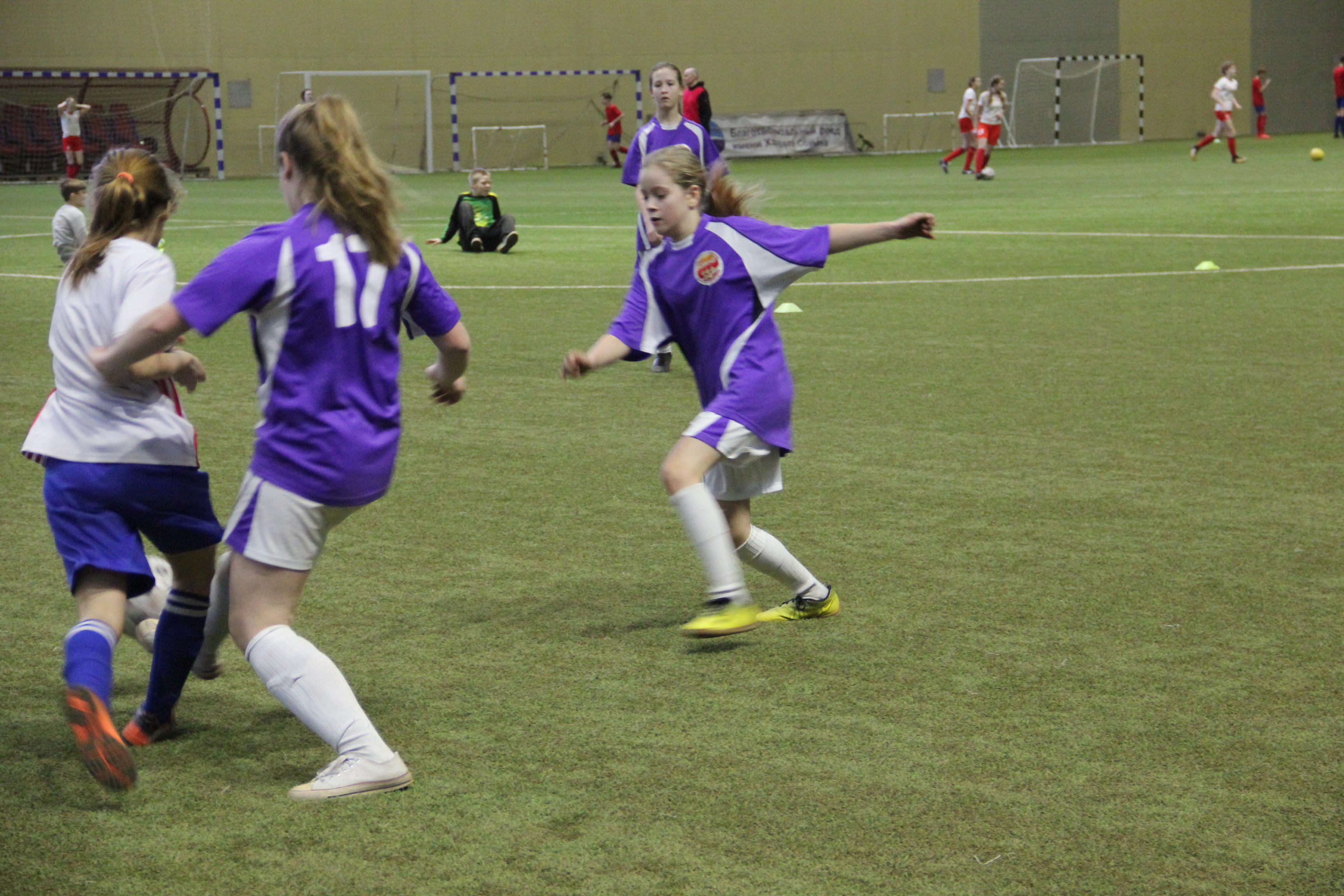 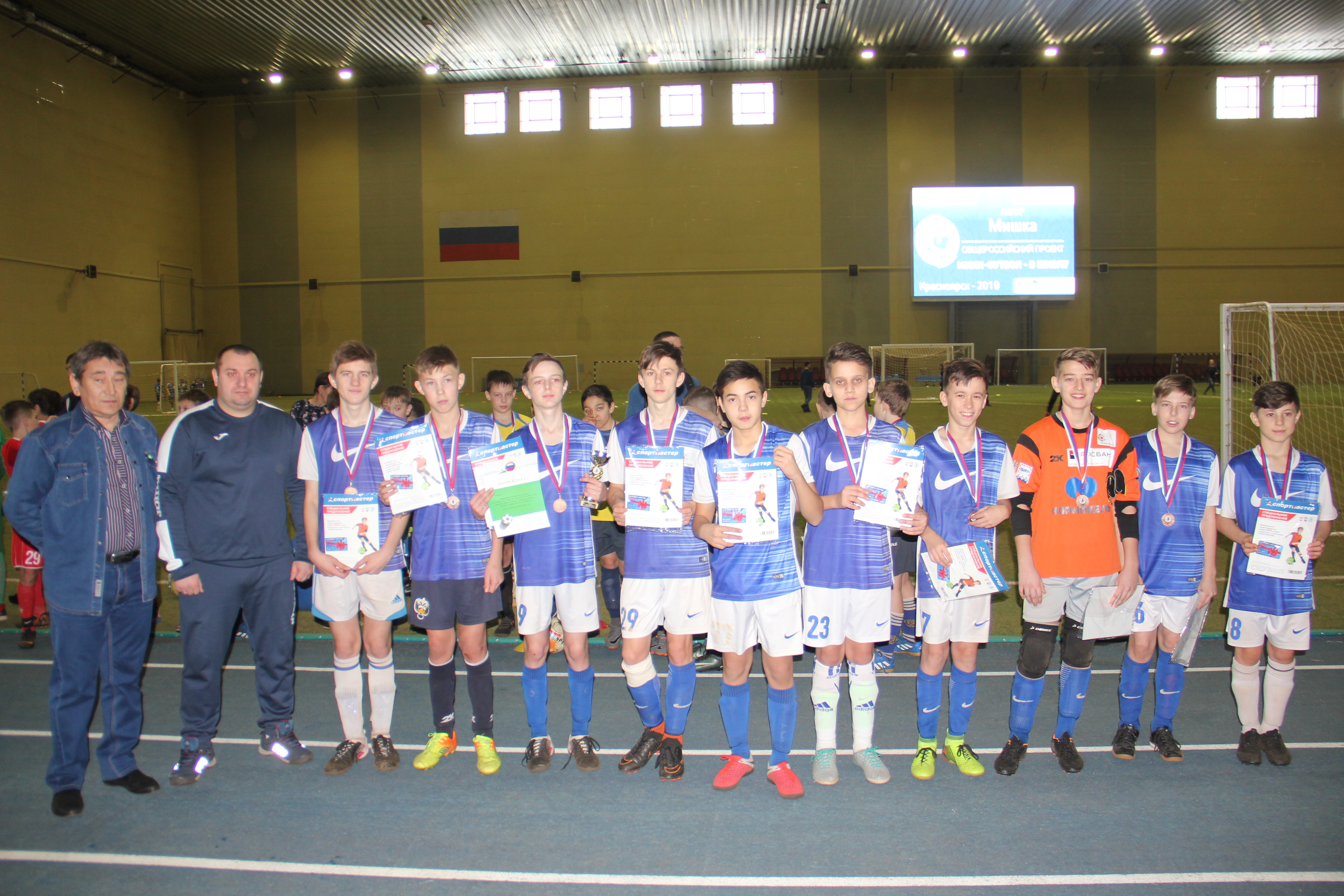 